2.pielikumsMinistru kabineta2014.gada __.______noteikumiem Nr.___,,16.pielikumsMinistru kabineta2006.gada 6.novembranoteikumiem Nr.922Veidlapas Nr.1-PROF “Profesionālās izglītības iestādes pārskats 20__./20__.mācību gada sākumā” paraugs.Centrālās statistikas pārvaldes informatīvie lauki (aizpilda Centrālā statistikas pārvalde):Pārskats aizpildīts par	 klātienes izglītības ieguvi neklātienes izglītības ieguvi Neklātienes pārskatā neaizpilda sadaļas par darbinieku sadalījumu, telpu platību, datortehniku un iestādes finansējumu.Centrālā statistikas pārvalde saskaņā ar Valsts statistikas likumu garantē sniegtās informācijas konfidencialitāti1. Audzēkņu skaits un to sadalījums pa izglītības programmām (pārskata gada 1.oktobrī)* Latvijas izglītības klasifikācija** Austrija, Beļģija, Bulgārija, Čehija, Dānija, Francija, Grieķija, Horvātija, Igaunija, Itālija, Īrija, Kipra, Lielbritānija, Lietuva, Luksemburga, Malta, Nīderlande, Polija, Portugāle, Rumānija, Slovākija, Slovēnija, Somija, Spānija, Ungārija, Vācija, Zviedrija.1. Audzēkņu skaits un to sadalījums pa izglītības programmām (pārskata gada 1.oktobrī) (turpinājums).* Latvijas izglītības klasifikācija** Austrija, Beļģija, Bulgārija, Čehija, Dānija, Francija, Grieķija, Horvātija, Igaunija, Itālija, Īrija, Kipra, Lielbritānija, Lietuva, Luksemburga, Malta, Nīderlande, Polija, Portugāle, Rumānija, Slovākija, Slovēnija, Somija, Spānija, Ungārija, Vācija, Zviedrija.2. Uzņemšanas rezultāti2. Uzņemšanas rezultāti (turpinājums) 3. Uzņemto audzēkņu sadalījums pēc dzimšanas gada un izglītības programmas 4. Visu audzēkņu sadalījums pēc dzimšanas gada un izglītības programmas (pārskata gada 1.oktobrī)5. Beigušo audzēkņu sadalījums pēc dzimšanas gada un izglītības programmas 6. Darbinieku sadalījums (pārskata gada 1.oktobrī)7. Pedagogu sadalījums pēc izglītības (ar algas nodokļa grāmatiņu, gada 1.oktobrī)8. Pedagogu sadalījums pēc vecuma  (pedagogu skaits ar algas nodokļa grāmatiņu, pārskata gada 1.oktobrī)9. Pedagogu sadalījums pēc slodzes (pedagogu skaits ar algas nodokļa grāmatiņu, pārskata gada 1.oktobrī)10. Atskaitītie audzēkņi pēc iepriekšējās izglītības (01.10.20__. – 30.09.20__.)11. Audzēkņu nodrošinājums ar dienesta viesnīcu (pārskata gada 1.oktobrī)12. Svešvalodu mācīšana (pārskata gada 1.oktobrī)13. Telpu platība (pārskata gada 1.oktobrī)14. Izglītības iestādes finansējums 20__.gadā15. Datortehnika izglītības iestādē (pārskata gada 1.oktobrī)16. Uzņemto audzēkņu sadalījums pēc iepriekšējās mācību iestādes atrašanās vietas 	stundas 	minūtes   			/Vārds, uzvārds, paraksts/** Dokumenta rekvizītu “datums” un “paraksts” neaizpilda, ja elektroniskais dokuments ir noformēts atbilstoši elektronisko dokumentu noformēšanai normatīvajos aktos noteiktajām prasībām.”.Ekonomikas ministrs	V.DombrovskisVīza: Valsts sekretārs	M.Lazdovskis07.07.2014. 14:222239I.Začeste	67366897, Ieva.Zaceste@csb.gov.lv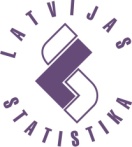 LATVIJAS REPUBLIKASCENTRĀLĀ STATISTIKAS PĀRVALDELATVIJAS REPUBLIKASCENTRĀLĀ STATISTIKAS PĀRVALDELATVIJAS REPUBLIKASCENTRĀLĀ STATISTIKAS PĀRVALDELATVIJAS REPUBLIKASCENTRĀLĀ STATISTIKAS PĀRVALDEMūsu adrese:Lāčplēša iela 1, Rīga, LV-1301, 
fakss 67366658, www.csb.gov.lvElektroniskā pārskata iesniegšana: https://eparskats.csb.gov.lvKonsultācijas par pārskata aizpildīšanu:Mūsu adrese:Lāčplēša iela 1, Rīga, LV-1301, 
fakss 67366658, www.csb.gov.lvElektroniskā pārskata iesniegšana: https://eparskats.csb.gov.lvKonsultācijas par pārskata aizpildīšanu:1 - PROFgada1 - PROFgada1 - PROFgada1 - PROFgada1 - PROFgada1 - PROFgadaMūsu adrese:Lāčplēša iela 1, Rīga, LV-1301, 
fakss 67366658, www.csb.gov.lvElektroniskā pārskata iesniegšana: https://eparskats.csb.gov.lvKonsultācijas par pārskata aizpildīšanu:Mūsu adrese:Lāčplēša iela 1, Rīga, LV-1301, 
fakss 67366658, www.csb.gov.lvElektroniskā pārskata iesniegšana: https://eparskats.csb.gov.lvKonsultācijas par pārskata aizpildīšanu:Profesionālās izglītības iestādes pārskats 20__./20__.mācību gada sākumāProfesionālās izglītības iestādes pārskats 20__./20__.mācību gada sākumāProfesionālās izglītības iestādes pārskats 20__./20__.mācību gada sākumāProfesionālās izglītības iestādes pārskats 20__./20__.mācību gada sākumāProfesionālās izglītības iestādes pārskats 20__./20__.mācību gada sākumāProfesionālās izglītības iestādes pārskats 20__./20__.mācību gada sākumāMūsu adrese:Lāčplēša iela 1, Rīga, LV-1301, 
fakss 67366658, www.csb.gov.lvElektroniskā pārskata iesniegšana: https://eparskats.csb.gov.lvKonsultācijas par pārskata aizpildīšanu:Mūsu adrese:Lāčplēša iela 1, Rīga, LV-1301, 
fakss 67366658, www.csb.gov.lvElektroniskā pārskata iesniegšana: https://eparskats.csb.gov.lvKonsultācijas par pārskata aizpildīšanu:Iesniedz līdz 20__.gada __.oktobrimIesniedz līdz 20__.gada __.oktobrimIesniedz līdz 20__.gada __.oktobrimIesniedz līdz 20__.gada __.oktobrimIesniedz līdz 20__.gada __.oktobrimIesniedz līdz 20__.gada __.oktobrimIesniedz līdz 20__.gada __.oktobrimIesniedz līdz 20__.gada __.oktobrimIesniedz līdz 20__.gada __.oktobrimRESPONDENTSRESPONDENTSRESPONDENTSRESPONDENTSRESPONDENTSRESPONDENTSRESPONDENTSRESPONDENTSRESPONDENTSNosaukumsNosaukumsPasta adresePasta adreseMājaslapas adreseMājaslapas adreseBiroja vai pamatdarbības vienības adreseBiroja vai pamatdarbības vienības adreseTālrunisTālrunisfakssE-pasta adreseE-pasta adreseNodokļu maksātāja 
reģistrācijas numursNodokļu maksātāja 
reģistrācijas numursVEIDLAPAS AIZPILDĪTĀJSVEIDLAPAS AIZPILDĪTĀJSVEIDLAPAS AIZPILDĪTĀJSVEIDLAPAS AIZPILDĪTĀJSVEIDLAPAS AIZPILDĪTĀJSVEIDLAPAS AIZPILDĪTĀJSVEIDLAPAS AIZPILDĪTĀJSVEIDLAPAS AIZPILDĪTĀJSVEIDLAPAS AIZPILDĪTĀJSVārds, UzvārdsVārds, UzvārdsTālrunisTālrunise-pasta adreseRindas
kodsIzglītības
programmas kods*Izglītības programmas
nosaukumsMācību
ilgums(gadi)PavisammācāsMācību gadsMācību gadsMācību gadsMācību gadsRindas
kodsIzglītības
programmas kods*Izglītības programmas
nosaukumsMācību
ilgums(gadi)PavisammācāsIIIIIIIVRindas
kodsIzglītības
programmas kods*Izglītības programmas
nosaukumsMācību
ilgums(gadi)PavisammācāsIIIIIIIVABCD123451000Pavisam(1100. + 1200. + 1300. + 1400. +1500. + 1600.+ 1700.+ 1800. +1900.rinda)Pavisam(1100. + 1200. + 1300. + 1400. +1500. + 1600.+ 1700.+ 1800. +1900.rinda)Pavisam(1100. + 1200. + 1300. + 1400. +1500. + 1600.+ 1700.+ 1800. +1900.rinda)1001no kopējā skaita mācās par maksuno kopējā skaita mācās par maksuno kopējā skaita mācās par maksu1002no kopējā skaita ārvalstu audzēkņino kopējā skaita ārvalstu audzēkņino kopējā skaita ārvalstu audzēkņi1100 22…  Profesionālā pamatizglītība, īstenojama bez iepriekšējās izglītības ierobežojuma1 - 3 gadi1101110211031104120032… Arodizglītība, īstenojama pēc pamatizglītības ieguves3 gadi12011202120312041300 32a… Arodizglītība, īstenojama pēc pamatizglītības ieguves 1 gads130113021303140032b… Arodizglītība, īstenojama pēc daļējas pamatizglītības programmas apguves (ar pedagoģisko korekciju) 3 gadi140114021403150033… Profesionālā vidējā izglītība, īstenojama pēc pamatizglītības ieguves4 gadi150115021503150415051506150715081509Rindas
kodsNo kopējā skaita mācāsNo kopējā skaita mācāsNo kopējā skaita mācāsNo kopējā skaita mācāsNo kopējā skaita mācāsNo kopējā skaita mācāsNo kopējā skaita mācāsBeiguši
01.10.20__.–
30.09.20__.tai skaitā
sievietesAtskaitīti
01.10.20__.– 30.09.20__.Atskaitīti
01.10.20__.– 30.09.20__.Rindas
kodspar maksukrievu mācību valodāsievietesbāreņiizglītojamie ar īpašām vajadzībāmĀrvalstu audzēkņiĀrvalstu audzēkņiBeiguši
01.10.20__.–
30.09.20__.tai skaitā
sievietesAtskaitīti
01.10.20__.– 30.09.20__.Atskaitīti
01.10.20__.– 30.09.20__.Rindas
kodspar maksukrievu mācību valodāsievietesbāreņiizglītojamie ar īpašām vajadzībāmpavisamtai skaitā no 
ES valstīm**Beiguši
01.10.20__.–
30.09.20__.tai skaitā
sievietespavisamtai skaitā
sievietesA6789101112131415161000100110021100110111021103110412001201130212031204130013011302130314001401140214031500150115021503150415051506150715081509Rindas
kodsIzglītības
programmas kods*Izglītības programmas
nosaukumsMācību
ilgums(gadi)PavisammācāsMācību gadsMācību gadsMācību gadsMācību gadsRindas
kodsIzglītības
programmas kods*Izglītības programmas
nosaukumsMācību
ilgums(gadi)PavisammācāsIIIIIIIVABCD123451600  35a… Arodizglītība, īstenojama pēc vispārējās vai profesionālās vidējās izglītības ieguves1 gads160116021603160416051606160716081609161016111700 35b… Profesionālā vidējā izglītība, īstenojama pēc vispārējās vidējās izglītības ieguves1.5 – 2 gadi170117021703170417051706170717081709171017111712180036…  Vispārējā vidējā izglītība, turpinājums  izglītības programmai ar kodu 321 gads18011900 37… Profesionālā vidējā izglītība, turpinājums  izglītības programmai ar kodu 322 gadi190119021903Rindas
kodsNo kopējā skaita mācāsNo kopējā skaita mācāsNo kopējā skaita mācāsNo kopējā skaita mācāsNo kopējā skaita mācāsNo kopējā skaita mācāsNo kopējā skaita mācāsBeiguši
01.10.20__.–
30.09.20__.tai skaitā
sievietesAtskaitīti
01.10.20__.– 30.09.20__.Atskaitīti
01.10.20__.– 30.09.20__.Rindas
kodspar maksukrievu mācību valodāsievietesbāreņiizglītojamie ar īpašām vajadzībāmĀrvalstu audzēkņiĀrvalstu audzēkņiBeiguši
01.10.20__.–
30.09.20__.tai skaitā
sievietesAtskaitīti
01.10.20__.– 30.09.20__.Atskaitīti
01.10.20__.– 30.09.20__.Rindas
kodspar maksukrievu mācību valodāsievietesbāreņiizglītojamie ar īpašām vajadzībāmpavisamtai skaitā no 
ES valstīm**Beiguši
01.10.20__.–
30.09.20__.tai skaitā
sievietespavisamtai skaitā
sievietes6789101112131415161600160116021603160416051606160716081609161016111700170117021703170417051706170717081709171017111712180018011900190119021903Rindas kodsIzglītībasprogrammas kodsIzglītības programmas
nosaukumsIesniegumu skaitsUzņemti tai skaitātai skaitāPēc 9.klasesPēc 9.klasesPēc 12.klasesPēc 12.klasesPēc speciālām skolām un klasēmPēc speciālām skolām un klasēmPēc citām skolāmPēc citām skolāmRindas kodsIzglītībasprogrammas kodsIzglītības programmas
nosaukumsIesniegumu skaitsUzņemti sievietesuzņemti par maksupavisamno tiem beiguši 20__./ 20__. m. g.pavisamno tiem beiguši 20__./ 20__. m. g pavisamno tiem beiguši 20__./ 20__. m. g.pavisamno tiem beiguši 20__./ 20__. m. gABC1234567891011122000PavisamPavisam210022… Profesionālā pamatizglītība, īstenojama bez iepriekšējās izglītības ierobežojuma 
(1 - 3 gadi)21012102220032… Arodizglītība, īstenojama pēc pamatizglītības ieguves(3gadi)22012202220322042300 32a…Arodizglītība, īstenojama pēc pamatizglītības ieguves (1gads)23012302240032b…Arodizglītība, īstenojama pēc daļējas pamatizglītības programmas apguves, ar pedagoģisko korekciju (3gadi)24012402250033… Profesionālā vidējā izglītība,  īstenojama pēc pamatizglītības ieguves (4 gadi)250125022503250425052506Rindas kodsIzglītībasprogrammas kodsIzglītības programmas
nosaukumsIesniegumu skaitsUzņemtitai skaitātai skaitāPēc 9.klasesPēc 9.klasesPēc 12.klasesPēc 12.klasesPēc speciālām skolām un klasēmPēc speciālām skolām un klasēmPēc citām skolāmPēc citām skolāmRindas kodsIzglītībasprogrammas kodsIzglītības programmas
nosaukumsIesniegumu skaitsUzņemtisievietesuzņemti par maksupavisamno tiem beiguši 20__./ 20__. m. g.pavisamno tiem beiguši 20__./ 20__. m. g.pavisamno tiem beiguši 20__./ 20__. m. g.pavisamno tiem beiguši 20__./ 20__. m. g.ABC123456789101112260035a…Arodizglītība, īstenojama pēc vispārējās vai profesionālās vidējās izglītības ieguves (1 gads)26012602260326042605260626072608270035b… Profesionālā vidējā izglītība, īstenojama pēc vispārējās vidējās izglītības ieguves (1.5-2 gadi)270127022703270427052706270727082709280036…  Vispārējā vidējā izglītība, turpinājums  izglītības programmai ar kodu 32 (1 gads)2801290037… Profesionālā vidējā izglītība, turpinājums  izglītības programmai ar kodu 32 (1 gads)29012902Rindas
kodsDzimšanas gadsUzņemti(2000.rindas 2.aile)Uzņemti(2000.rindas 2.aile)tai skaitā uzņemti programmā ar kodutai skaitā uzņemti programmā ar kodutai skaitā uzņemti programmā ar kodutai skaitā uzņemti programmā ar kodutai skaitā uzņemti programmā ar kodutai skaitā uzņemti programmā ar kodutai skaitā uzņemti programmā ar kodutai skaitā uzņemti programmā ar kodutai skaitā uzņemti programmā ar kodutai skaitā uzņemti programmā ar kodutai skaitā uzņemti programmā ar kodutai skaitā uzņemti programmā ar koduRindas
kodsDzimšanas gadsUzņemti(2000.rindas 2.aile)Uzņemti(2000.rindas 2.aile)22, 32b22, 32b32a32a3232363633, 3733, 3735a, 35b35a, 35bRindas
kodsDzimšanas gadspavisamtai skaitā
sievietespavisamtai skaitā
sievietespavisamtai skaitā
sievietespavisamtai skaitā
sievietespavisamtai skaitā
sievietespavisamtai skaitā
sievietespavisamtai skaitā
sievietesAB12345678910111213143000Pavisam3001____.g. un jaunāki3002____.g.3003____.g.3004____.g.3005____.g.3006____.g.3007____.g.3008____.g.3009____.g.3010____.g.3011____.g.3012____.g.3013____.g.3014____.g.3015____.g.3016____.g.3017____.g. 3018____.g.3019____.g.3020____.g.3021____.g.3022____.g.3023____.g.3024____.g.3025____.g. un vecākiRindas
kodsDzimšanas gadsAudzēkņu skaits(1000.rindas 1.aile)Audzēkņu skaits(1000.rindas 1.aile)tai skaitā mācās programmā ar kodutai skaitā mācās programmā ar kodutai skaitā mācās programmā ar kodutai skaitā mācās programmā ar kodutai skaitā mācās programmā ar kodutai skaitā mācās programmā ar kodutai skaitā mācās programmā ar kodutai skaitā mācās programmā ar kodutai skaitā mācās programmā ar kodutai skaitā mācās programmā ar kodutai skaitā mācās programmā ar kodutai skaitā mācās programmā ar koduRindas
kodsDzimšanas gadsAudzēkņu skaits(1000.rindas 1.aile)Audzēkņu skaits(1000.rindas 1.aile)22, 32b22, 32b32a32a3232363633, 3733, 3735a, 35b35a, 35bRindas
kodsDzimšanas gadspavisamtai skaitā
sievietespavisamtai skaitā
sievietespavisamtai skaitā
sievietespavisamtai skaitā
sievietespavisamtai skaitā
sievietespavisamtai skaitā
sievietespavisamtai skaitā
sievietesAB12345678910111213144000Pavisam4001____.g. un jaunāki4002____.g.4003____.g.4004____.g.4005____.g.4006____.g.4007____.g.4008____.g.4009____.g.4010____.g.4011____.g.4012____.g.4013____.g.4014____.g.4015____.g.4016____.g.4017____.g. 4018____.g.4019____.g.4020____.g.4021____.g.4022____.g.4023____.g.4024____.g.4025____.g. un vecākiRindas
kodsDzimšanas gadsBeiguši(1000.rindas 13.aile)Beiguši(1000.rindas 13.aile)tai skaitā beiguši programmu ar kodutai skaitā beiguši programmu ar kodutai skaitā beiguši programmu ar kodutai skaitā beiguši programmu ar kodutai skaitā beiguši programmu ar kodutai skaitā beiguši programmu ar kodutai skaitā beiguši programmu ar kodutai skaitā beiguši programmu ar kodutai skaitā beiguši programmu ar kodutai skaitā beiguši programmu ar kodutai skaitā beiguši programmu ar kodutai skaitā beiguši programmu ar koduRindas
kodsDzimšanas gadsBeiguši(1000.rindas 13.aile)Beiguši(1000.rindas 13.aile)22, 32b22, 32b32a32a3232363633, 3733, 3735a, 35b35a, 35bRindas
kodsDzimšanas gadspavisamtai skaitā
sievietespavisamtai skaitā
sievietespavisamtai skaitā
sievietespavisamtai skaitā
sievietespavisamtai skaitā
sievietespavisamtai skaitā
sievietespavisamtai skaitā
sievietesAB12345678910111213145000Pavisam5001____.g. un jaunāki5002____.g.5003____.g.5004____.g.5005____.g.5006____.g.5007____.g.5008____.g.5009____.g.5010____.g.5011____.g.5012____.g.5013____.g.5014____.g.5015____.g.5016____.g.5017____.g. 5018____.g.5019____.g.5020____.g.5021____.g.5022____.g.5023____.g.5024____.g.5025____.g. un vecākiRindas kodsDarba likmju skaitsDarbinieku skaitsDarbinieku skaitsDarbinieku skaitsDarbinieku skaitsRindas kodsDarba likmju skaitspavisamtai skaitā ar algas nodokļa grāmatiņuno kopējā skaita sievietestai skaitā ar algas nodokļa grāmatiņuAB123456000Direktors un direktora vietnieki6100Pedagogi pavisam 
(6110.+ 6120.+ 6130. + 6140.rinda)6101no tiem ārvalstu6110profesionālās izglītības skolotāji  6120vispārējās vidējās izglītības skolotāji6130vispārējās pamatizglītības skolotāji6140pārējie pedagogi6200No kopējā pedagogu skaita pedagogi karjeras konsultantiRindas kodsPavisam(2.a.+3.a.+4.a.+6.a.)t. sk.t. sk.t. sk.t. sk.t. sk.Rindas kodsPavisam(2.a.+3.a.+4.a.+6.a.)ar vidējo vispārējo izglītībuar vidējo profesionālo izglītībuar augstāko izglītību un tai pielīdzinātot.sk.zinātņu doktorizinātņu doktoriar vidējo vispārējo un vidējo profesionālo izglītību augstskolās un koledžās studējošie(no 2.a. un 3.a.)Rindas kodsPavisam(2.a.+3.a.+4.a.+6.a.)ar vidējo vispārējo izglītībuar vidējo profesionālo izglītībuar augstāko izglītību un tai pielīdzinātoar augstāko pedagoģisko izglītībuzinātņu doktorizinātņu doktoriar vidējo vispārējo un vidējo profesionālo izglītību augstskolās un koledžās studējošie(no 2.a. un 3.a.)AB123456677000Pavisam (7010. + 7020. + 7030.+ 7040.rinda)7001no tiem ārvalstu7010profesionālās izglītības skolotāji  7020vispārējās vidējās izglītības skolotāji7030vispārējās pamatizglītības skolotāji7040pārējie pedagogiRindas kodsProfesionālās izglītības  un vispārējās vidējās izglītības skolotāju skaitsProfesionālās izglītības  un vispārējās vidējās izglītības skolotāju skaitsVispārējās pamatizglītības skolotāju skaits Vispārējās pamatizglītības skolotāju skaits Rindas kodspavisam
(6110.rindas 3.aile + 6120.rindas 3.aile)tai skaitā sievietes
(6110.rindas 5.aile + 6120.rindas 5.aile)pavisam
(6130.rindas 3.aile)tai skaitā sievietes
(6130.rindas 5.aile)AB1234Pedagogu vecums8001līdz 24 gadiem800225–29 gadi800330–34 gadi800435–39 gadi800540–44 gadi800645–49 gadi800750–54 gadi800855–59 gadi800960–64 gadi801065 gadi un vairāk8028No kopējā skaita pedagogi pensijas vecumāRindas kodsProfesionālās izglītības  un vispārējās vidējās izglītības skolotāju skaitsProfesionālās izglītības  un vispārējās vidējās izglītības skolotāju skaitsVispārējās pamatizglītības skolotāju skaitsVispārējās pamatizglītības skolotāju skaitsRindas kodspavisam
(6110.rindas 3.aile + 6120.rindas 3.aile)tai skaitā sievietes
(6110.rindas 5.aile + 6120.rindas 5.aile)pavisam
(6130.rindas 3.aile)tai skaitā sievietes
((6130.rindas 5.aile)Pedagogu slodze9001mazāk par 0,2590020,25–0,4990030,50–0,7490040,75–0,9990051 pilna slodze90061,01–1,4990071,50–2,00Rindas kodsPavisamt. sk.t. sk.t. sk.t. sk.Rindas kodsPavisamNepabeigta pamatizglītība9 klases12 klasesCita izglītībaABB1234510000PavisamPavisam10001Sadalījums pēc mācību gadaI10002Sadalījums pēc mācību gadaII10003Sadalījums pēc mācību gadaIII10004Sadalījums pēc mācību gadaIV10005Sadalījums pēc atskaitīšanas iemesla skolas maiņas dēļ10006Sadalījums pēc atskaitīšanas iemeslaslimības dēļ10007Sadalījums pēc atskaitīšanas iemeslanepietiekama vai neesoša mācību sasniegumu vērtējuma dēļ10008Sadalījums pēc atskaitīšanas iemeslaizglītības iestādes neapmeklēšanas dēļ10009Sadalījums pēc atskaitīšanas iemesladzīvesvietas maiņas dēļ10010Sadalījums pēc atskaitīšanas iemeslaģimenes apstākļu dēļ10011Sadalījums pēc atskaitīšanas iemeslacits iemeslsRindas kodsAudzēkņu skaitsAB111001Dienesta viesnīca nepieciešama11002Dienesta viesnīcā dzīvoRindas kodsSvešvalodaSvešvalodaPavisam mācāstai skaitā sievietesNo kopējā skaita mācās programmā ar koduNo kopējā skaita mācās programmā ar koduNo kopējā skaita mācās programmā ar koduNo kopējā skaita mācās programmā ar koduNo kopējā skaita mācās programmā ar koduNo kopējā skaita mācās programmā ar koduNo kopējā skaita mācās programmā ar koduNo kopējā skaita mācās programmā ar koduNo kopējā skaita mācās programmā ar koduNo kopējā skaita mācās programmā ar koduRindas kodsSvešvalodaSvešvalodaPavisam mācāstai skaitā sievietes22, 32b22, 32b32, 32a32, 32a33, 3733, 3735a, 35b35a, 35b3636Rindas kodsSvešvalodaSvešvalodaPavisam mācāstai skaitā sievietespavisamtai skaitā
sievietespavisamtai skaitā
sievietespavisamtai skaitā
sievietespavisamtai skaitā
sievietespavisamtai skaitā
sievietesABB1234567812001Mācās vienu svešvaloduangļu12002Mācās vienu svešvalodufranču12003Mācās vienu svešvalodukrievu12004Mācās vienu svešvaloduvācu12005Cita(norādiet, kāda)12006Mācās divas un vairāk svešvalodasMācās divas un vairāk svešvalodasRindas kodsPlatība, m2AB113000Kopējā platība tai skaitā:13001 mācību telpas, laboratorijas un ražošanas darbnīcas13002 telpas sporta nodarbību nodrošināšanai13003 dienesta viesnīcas13004 bibliotēkas telpas13005 citas telpas 13006Vai izglītības iestādes telpas ir piemērotas izglītojamo ar īpašām vajadzībām apmācībām 
(Atzīmējiet vienu atbildi „X”)jā 13006Vai izglītības iestādes telpas ir piemērotas izglītojamo ar īpašām vajadzībām apmācībām 
(Atzīmējiet vienu atbildi „X”)nē Rindas kodsFinansējuma avotiEuroAB114000Izglītības iestādes kopējais finansējumstai skaitā:14010dotācijas no vispārējiem ieņēmumiem14011no tām ieņēmumi no ES struktūrfondiem14020no pašvaldības budžeta14030ārvalstu piešķirtais finansējums14040ieņēmumi no sniegtajiem maksas pakalpojumiem un citi pašu ieņēmumi14041       no tiem ieņēmumi no mācību maksas14050citi avotiRindas kodsPavisamtai skaitā mācību procesamAB1215000Datoru skaits15001no kopējā skaita 3 gadi un jaunāki (ražošanas gads)15002Datoru skaits ar interneta pieslēgumuRindas kodsUzņemto audzēkņu skaitsAB116000Pavisam tai skaitā:tai skaitā:tai skaitā:Rīgas statistiskais reģionsRīgas statistiskais reģionsRīgas statistiskais reģions16001RīgaPierīgas statistiskais reģionsPierīgas statistiskais reģionsPierīgas statistiskais reģions16002Alojas, Ādažu, Babītes, Baldones, Carnikavas, Engures, Garkalnes, Ikšķiles, Inčukalna, Jaunpils, Kandavas, Krimuldas, Ķeguma, Ķekavas, Lielvārdes, Limbažu, Mālpils, Mārupes, Ogres, Olaines, Ropažu, Salacgrīvas, Salaspils, Saulkrastu, Sējas, Siguldas, Stopiņu, Tukuma novads16003JūrmalaVidzemes statistiskais reģionsVidzemes statistiskais reģionsVidzemes statistiskais reģions16004Alūksnes, Amatas, Apes, Beverīnas, Burtnieku, Cesvaines, Cēsu, Ērgļu, Gulbenes, Jaunpiebalgas, Kocēnu, Līgatnes, Lubānas, Madonas, Mazsalacas, Naukšēnu, Pārgaujas, Priekuļu, Raunas, Rūjienas, Smiltenes, Strenču, Valkas, Varakļānu, Vecpiebalgas novads16005ValmieraKurzemes statistiskais reģionsKurzemes statistiskais reģionsKurzemes statistiskais reģions16006Aizputes, Alsungas, Brocēnu, Dundagas, Durbes, Grobiņas, Kuldīgas, Mērsraga, Nīcas, Pāvilostas, Priekules, Rojas, Rucavas, Saldus, Skrundas, Talsu, Vaiņodes, Ventspils novads16007Liepāja16008VentspilsZemgales statistiskais reģionsZemgales statistiskais reģionsZemgales statistiskais reģions16009Aizkraukles, Aknīstes, Auces, Bauskas, Dobeles, Iecavas, Jaunjelgavas, Jelgavas, Jēkabpils, Kokneses, Krustpils, Neretas, Ozolnieku, Pļaviņu, Rundāles, Salas, Skrīveru, Tērvetes, Vecumnieku, Viesītes novads16010Jelgava16011JēkabpilsLatgales statistiskais reģionsLatgales statistiskais reģionsLatgales statistiskais reģions16012Aglonas, Baltinavas, Balvu, Ciblas, Dagdas, Daugavpils, Ilūkstes, Kārsavas, Krāslavas, Līvānu, Ludzas, Preiļu, Rēzeknes, Riebiņu, Rugāju, Vārkavas, Viļakas, Viļānu, Zilupes novads16013Daugavpils16014Rēzekne16015Ārpus LatvijasLūdzu, norādiet pārskata aizpildīšanai patērēto laiku